2023届校园招聘简章一、公司简介深圳市沃尔核材股份有限公司（简称：沃尔核材，股票代码：002130）创建于1998年，属国家高新技术企业，专注于新材料、新能源的开发与应用。主营业务为高分子改性新材料及系列电子、电力、电线新产品的研发、制造和销售，并开发运营风力发电，布局新能源汽车、智能制造等相关产业。产品广泛应用于电子、电力、通讯、石化、汽车、轨道交通、核电、军工及航天航空等领域，营销网络遍及全国大中型城市，远销全球多个国家和地区，逐步形成了独特的影响力与应用实力！沃尔核材将持续打造围绕核心技术为中心的智慧型产品与解决方案，为推动人类社会的进步不懈努力！被授予国家知识产权优势企业：截止22年6月30日拥有有效专利1600余项，其中，发明专利300余项，实用新型专利近1300项；拥有有效注册商标450余项：其中国内320余项，境外130余项；技术中心于2018年被授权认定为国家企业技术中心；检测中心被授权认定为CNAS认证实验室及UL认可目击测试实验室；热缩产品年产销量近70亿米，可饶地球近180圈；年营收约23亿元，为同行公司10倍+；核电级1E级电缆附件是首家通过全部检测项目的厂家，已成功应用于国内外多个项目；50+家子公司， 30+处分支机构；拥有员工6000多名，全球生产基地10+个，大型基地位于深圳、东莞、惠州、上海、常州、武汉（500+亩，筹建，战略基地）等大中型城市。沃尔核材以“诚信•共赢”的经营思想，吸纳和培养优秀人才，为各类人才提供了广阔的舞台。倡导科技创新引领行业发展，诚信经营推动社会进步，勇于承担社会责任，奉献爱心。公司网址：www.woer.com招聘详情招聘对象：2022届、2023届毕业的本硕博毕业生。招聘专业：材料类；机械类；电气、电控类；电子类；化学类；计算机类；工业工程类；财务类；法学类；市场营销类等招聘岗位：三、招聘流程简历投递——校园宣讲/在线宣讲——筛选——面试——Offer简历投递方式：网申地址： a、www.woer.com人才招聘→招聘信息→校园招聘→在线投递    b、关注沃尔核材微信公众号→校园招聘→简历投递c、邮箱投递：zhaopin@woer.com, 邮件及简历主题：院校+学历+专业+意向岗位+姓名d、直接扫描简历投递二维码投递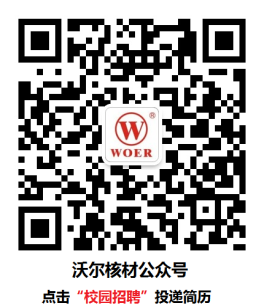 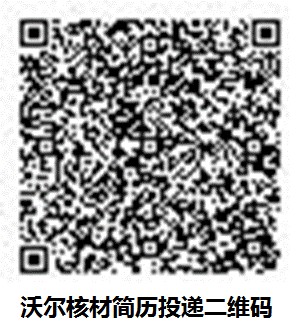 了解更多：13029135619（丁老师）微信同号     QQ交流群1：143142887  QQ交流群2：344873804四、薪酬福利（一）薪酬待遇1、公司为应届毕业生设计了行业内领先的薪资福利方案，保底年薪如下：学校/岗位不同，起薪不同；足够优秀，不设上限。每年凭个人工作能力及对公司贡献调薪。薪资结构＝级别工资+绩效工资＋考核年薪+项目奖金。技术研发人员有项目完成及利润提成奖励，销售人员有业绩提成及任务完成奖励，其他人员有非研发项目创效奖励等等，奖项多多，凭价值说话。3、为有志在企业长期发展的优秀员工提供（包含但不限于）股票期权等长期激励方案。4、实行全员绩效考核，将能力和阶段性的绩效表现作为评价的标准；5、倡导双赢理念，鼓励员工与公司一起进步、共同发展；对优秀人才给予优惠待遇，共建公司，共同发展！（二）福利待遇A、基本福利：缴纳五险一金（医疗、生育、养老、工伤、失业保险、住房公积金）B、特色福利：提供餐补（自有餐厅，每天花费15-20元）；免费体检、免费班车、生日蛋糕、买房可以提供借款；安排人才公寓宿舍（硕士2人/间，本科4人/间）；还可申请人才廉租房（300-1200元/月），步行5分钟；提供结婚、生子礼金等。C、工作时长：5天7-8小时。D、节日福利：节假日发放实物礼品。E、休假福利：全方位保障婚假、生育假、年休假、丧假、护理假等。五、成长发展机制1、完善的职业生涯发展通道，为每位员工提供可持续发展的机会和空间；每年组织竞聘、资格认证等，允许内部岗位调整，多通道发展。2、完善的培养体系：新人入职培训、一对一带帮教、项目实践、沃尔智航云学员（线上学习，2000+门课程）、干部培养学校及各内外部培训相结合，全方位立体培养。六、企业文化（一）独具特色的伙伴文化，提倡“双赢”理念，倡导尊重与人文关怀，上下友爱，协手共进，为成为百年企业奠定基础。（二）简单人际工作关系：以结果和业绩论英雄，拒绝关系主义，人人平等；用人唯贤、用亲回避、能上能下。（三）组织形式多样、丰富多采的企业文化活动，使企业核心理念及价值观深入人心，加强了员工对公司的认同感及公司凝聚力，具体如下：1、新颖活泼的文化活动――如社团文化节、全民健身月、大合唱比赛、集体舞大赛、演讲比赛等，传统活动――如运动会、‘沃尔杯’篮球比赛、足球比赛、羽毛球赛、春节晚会等；2、活动场馆及设施：篮球场，羽毛球场、多功能活动厅、图书馆；3、公司社团：“篮球社”，“羽毛球社”、“乒乓球社”、“瑜珈社”、“舞蹈社”、“时光摄影社”、“星途户外”等社团组织，员工在充分展示自己才华的同时，享受幸福生活；4、公司设有“董事长特别奖”、“优秀总经理奖”、“创新奖”、“优秀沃尔人”、“感动沃尔人”、“沃尔吉尼斯”等众多奖项，每年年终评比，奖金丰厚，表彰业绩突出的员工，突出典型，树立榜样，在企业内推崇正风正气。七、联系我们联系电话：13029135619（丁老师）微信同号联系邮箱：zhaopin@woer.com沃尔核材热忱欢迎广大优秀毕业生的加入，一起共创美好的明天！研发技术类研发技术类研发技术类研发技术类岗位名称岗位职责任职要求工作地点材料工程师1.负责配方研制、成型工艺制定及最终产品性能检测等；2.负责产品相关技术支持，配合其他部门进行相关工作开展；1.博士、硕士学历，材料相关专业；2.研究方向主要为：阻燃、发泡、陶瓷等优先。深圳 上海 常州 惠州电气工程师1.负责自动化相关设备的电气设计、制作、程序设计、调试等；2.负责设备选型、模块化、自动化设计；1.硕士学历，电气、机械相关专业；2.熟悉PLC程序编程、触摸屏画面设计、电气原理图纸等；3.逻辑清晰，沟通表达良好，有较好的专业基础。深圳 上海机械工程师1.负责自动化设备优化升级及改进，车间设备优化；2.负责产品生产工装设备及模具设计；1.硕士学历，机械、自动化相关专业；2.熟练使用2D和3D机械制图软件（AutoCAD、CAXA、Solidworks、Pro/E等）；3.逻辑清晰，吃苦耐劳、敢于迎接各类挑战。深圳 上海产品开发工程师1.负责线缆设计、开发；2.负责线缆制造工艺改善；3.负责线缆材料开发；1.硕士学历，电气、线缆、机械、材料相关专业；2.性格开朗，勤奋好学，思维敏捷，善于沟通交流，具有良好的团队合作精神。深圳 惠州 常州产品开发工程师1.负责1-500kV电缆附件及绝缘防护制品、可分离连接器的新品开发、旧产品优化；2.智能型电缆附件、可分离连接器的产品开发；1.硕士学历，高电压绝缘、电气、机械相关专业；2.熟悉有限元仿真，二维、三维制图软件；3.吃苦耐劳，逻辑清晰，做事有条理。深圳产品开发工程师1.新能源高压连接器、充电枪/座类产品的开发；2.负责产品概念设计到量产阶段工作，包括结构构想、细节设计、公差分析、FMEA，试产和量产移交等；3.负责处理工程文件，产品图纸，测试报告和规格书等。1.硕士学历，机械、电气相关专业；2.具备电气、自动控制等的基础知识，熟悉PLC、PCBA板的设计，或具备结构设计、力学理论知识；3.吃苦耐劳，逻辑清晰，做事有条理。深圳嵌入式/硬件工程师负责1-500kV智能型电缆附件在线监测系统的研发。1.硕士学历，电子信息、计算机、通信等专业；2.熟悉模拟电子及数字电子技术，能够独立完成系统需求分析，硬件原理性设计，PCB设计，了解蓝牙、WiFi等电路设计；或熟悉单片机开发，具备嵌入式Linux开发能力；3.吃苦耐劳，逻辑清晰，做事有条理。深圳工艺工程师1.负责产品生产工艺改进，新工艺开发；2.负责工艺标准化工作或技术支持；3.生产现场异常问题的跟踪解决4.对生产工艺过程进行监控，对存在的质量隐患制定纠正/预防措施。1.硕士学历，机械、材料等相关专业；2.材料类：熟悉材料加工工艺优先；3.机械类：熟悉二维、三维软件制图，熟练使用绘图相关工具，如CAD、PROE、UG等； 3、语言表达能力良好，善于沟通；吃苦耐劳，逻辑清晰，做事有条理，深圳 上海技术工程师1.根据客户要求，负责产品售前与售后技术支持工作；2.协助生产解决工艺难题；3.协助营销中心开拓产品市场；1.本科及以上学历，材料、机械、电气等专业；2.具有一定的创新精神、良好的沟通、协调和现场解决问题的能力；3.认真负责、吃苦耐劳、动手能力强，有较强的责任心和团队合作精神。深圳 上海检测工程师1.负责梳理检测室管理、培训工作；2.负责产品性能测试工作。1.本科及以上学历，材料、化学相关专业；2.熟悉测量系统分析原理和方法，掌握数据处理技巧；熟练使用材料理化性能相关检测仪器、电性能相关检测仪器等；3.仔细认真原则性强。深圳 上海IT类IT类IT类IT类岗位名称岗位职责任职要求工作地点研发工程师（IT）1.负责工业信息化产品的研发及算法研究工作； 2.负责技术平台和基础架构的设计与研发；3.对产品的整体系统架构负责，对产品的系统安全性、稳定性设计负责，开发及相关设计文档编写；负责制订相关的技术解决方案。硕士学历，计算机相关专业，智能制造、人工智能、AI应用技术、云计算与大数据、工业知识图谱等相关研究方向。深圳软件工程师1.负责企业办公软件的开发、维护工作；2.负责集团及子公司MES\WMS软件开发，生产制造系统和相关的软件开发。1.本科及以上学历，计算机相关专业；2.熟悉C#软件开发，VS开发平台；熟悉.Net Core 框架；3.具备较强的代码编写能力，逻辑清晰，业务理解能力强。深圳交付工程师1.负责制造执行系统(MES)的客户化应用开发工作；2.或负责实施总体执行及需求管控。1.本科及以上学历，工业工程、计算机相关专业；2.熟悉winform开发、ASP.NET及前端开发工具，熟练编写MS SQL-Server存储过程；3.逻辑思维清晰，良好的沟通表达能力，能接受出差。深圳销售工程师（IT）负责制造执行系统(MES)市场开拓及产品销售工作1.本科及以上学历，工业工程、计算机相关专业；2.了解制造业业务内容与流程，具备一定企业管理知识；3.业务能力强，心理素质过硬、身体健康，能接受出差。深圳营销业务类营销业务类营销业务类营销业务类岗位名称岗位职责任职要求工作地点产品工程师1.负责产品推广，开扩销售渠道，开发新客户2.维护老客户关系，做好销售服务，提升客户满意度，维护公司形象，3.收集市场信息，为市场策略制定提供信息支持；4.积极完成公司及个人销售目标   1.本科及以上学历，专业不限；2.具备较强的学习能力和优秀的沟通能力；3.性格坚韧，思维敏捷，具备良好的应变能力和承压能力；4. 愿意到全国各区域市场接受历练、拥有强烈责任心、挑战欲、渴求实现自我价值、成就事业者。全国生产&供应链管理类生产&供应链管理类生产&供应链管理类生产&供应链管理类岗位名称岗位职责任职要求工作地点质量工程师1.负责公司的质量及品质监督，监控以及品质问题的预防、内部流程及品质的持续改善；2.品质体系的建立维护与内部部审核、公司品质文化的建立与全员品质意识的提升；3.公司质量体系的维护、审核等。1.本科及以上学历，材料、机械、电气等理工类专业优先；2.性格开朗，勤奋好学，思维敏捷，善于沟通交流，具有良好的团队合作精神；深圳惠州精益工程师1.负责开发有关精益生产的策略和措施，提高公司利润率和效率；2.为精益生产管理活动提供领导和支持；3.协助团队应用精益生产的方法和原理，(例如5S，VSM，SMED，TPM，Kaizen，etc。)。1.本科及以上学历，工业自动化专业优先。2.性格开朗，勤奋好学，思维敏捷，善于沟通交流，具有良好的团队合作精神；3.协调能力强，能整体提升精益改善力量。常州储备干部1.协助生产管理，确保生产进度及质量满足项目要求；
2.协助车间管理，优化生产流程，提升车间生产能力，降低生产成本；
3.未来向生产领域、业务领域发展。1.本科及以上学历，理工类专业优先；2.责任心强，抗压能力较好、积极主动；3.吃苦耐劳，逻辑清晰，做事有条理。深圳 上海 惠州采购工程师1.负责供应商原料、包材、设备等议价、比价；2.负责供应商开发及管理、成本核算及订单执行等。1.本科及以上学历，材料、机械等相关专业优先；2.沟通表达能力强，有一定的谈判能力；3.吃苦耐劳，逻辑清晰，有一定的抗压能力。深圳 上海PMC工程师1.负责生产计划排程、协调市场销售、仓库、生产等相关部门业务对接；2.物料的计划、跟踪、收发、存储、使用各方面的监督与管理和呆滞料的预防处理工作。1.本科及以上学历，理工类专业优先；2.性格开朗，勤奋好学，思维敏捷，善于沟通交流，具有良好的团队合作精神。深圳 上海 惠州专业职能类专业职能类专业职能类专业职能类岗位名称岗位职责任职要求工作地点财务岗从事财务资金、核算、成本、预算、信用管理等相关工作。1.本科及以上学历，财务管理、会计、信用管理相关专业；2.认真踏实、严谨细致，对数字敏感，专业基础扎实。深圳 上海 内部审计岗从事企业内部审计工作，包括财务审计、流程审计、内控审计、监察审计等1.本科及以上学历，财务管理、审计相关专业；2.认真踏实、严谨细致，对数字敏感，专业基础扎实。深圳人力岗从事人力资源招聘、培训、企业文化等模块工作1.本科及以上学历，理工专业优先；2.逻辑思维清晰，沟通表达能力强，热爱与人沟通。深圳法务岗1.负责合同审核，法务风险咨询2.负责诉讼及非诉工作处理1.本科及以上学历，法学相关专业；2.通过司法考试，专业基础扎实，逻辑清晰。深圳证券岗1.协助上市公司信息披露事务，完成定期报告、临时公告的编制撰写及发布等信息披露工作；2.维护上市公司投资者关系，安排、组织及参加投资者关系会议，负责公司投资者关系平台维护及IR档案更新与管理；3.协助筹备股东大会、董事会、监事会等工作，协助编制股东大会文件并保管相关档案；4.协助处理公司与上级证券监管部门、工商行政部门及其他政府机构的协调事宜；5.配合部门其他相关工作。1.本科及以上学历，经济法相关专业；2.了解证券市场的运作机制，熟悉上市公司相关法律、法规，具备一定的财务知识；3.具有良好的公关关系维护、社交、写作、逻辑分析能力；4.具有A类法律资格证书、相关证券上岗证优先。深圳 上海安全工程师1、EHS日常监管，隐患排查与整改跟进；2、职业卫生管理；3、EHS合规性及应急管理；4、监管平台资料填报与信息维护；5、危废管理及环保设施运维监管。1.本科及以上学历，环安或理工类相关专业；2.沟通表达能力优秀，逻辑思维清晰，原则性强。深圳知识产权工程师1.专利提案查新检索和新创性的评估；2.专利布局、审核/撰写专利申请文件，以及专利审查过程中的审查意见答复；3.专利检索、侵权分析、专利无效及技术情报调查；4.知识产权合规以及知识产权协议、条款等的审核；5.专利等知识产权维权与应诉。1.本科以上学历，材料、法学等相关专业；2.具有良好逻辑思维能力、分析强力和规划能力，具有优秀的文字撰写能力；3.细心，踏实，责任心强，具有自驱力；4.具敬业、团队协作精神及良好的职业道德操守。深圳岗位类别保底年薪，上不封顶保底年薪，上不封顶岗位类别硕士及以上（起薪）本科（起薪）材料/机械类21W+12.6W+电气/控制类22.4W+15.4W+IT类23.8W+16.8W+职能类18.2W+11.2W+营销类底薪13.2W+底薪9.6W+